Jeux sérieuxConcevoir des groupes de 4 étudiants,Chaque étudiant conçoit son publipostage au sein du groupe,Á l’issue des 40 minutes, le groupe compare et analyse les productions de chacun et retient le document qui sera soumis au formateur et/ou aux autres groupes. Contexte professionnelL’entreprise tiendra un stand à la foire de Lyon du 23 mars au 2 avril à Eurexpo. Vous devez mettre en forme la lettre d’invitation professionnelle qui sera envoyée à nos clients et qui doublera le mél envoyé par ailleurs (mission 3, dossier 3).Travail à faireA. PublipostageMettez en forme le courrier qui sera envoyé par publipostage dans un nouveau fichier (document).Lancer le publipostage (Voir Ressources) et activez la case Confirmation des conversions à l'ouverture.Reliez la matrice au fichier clients (fichier Excel à télécharger) puis insérez les champs de fusion.Insérez le texte conditionnel (Cher ou Chère).                    Sélectionnez les clients de Lyon, Valence et Grenoble.Enregistrez la matrice sous un nom significatif.Fusionnez les lettres dans un nouveau fichier et l’imprimer dans un fichier pdf.Sauvegardez les lettres types sous le nom significatif dans le dossier Solliet.B. ÉtiquettesCréez la matrice d'étiquettes en utilisant la planche Avery L7159.Reliez la planche d’étiquettes et le fichier clients et insérer les champs de fusion de l’adresse.Enregistrez et imprimez la matrice d'étiquettes.Réalisez la fusion des étiquettes destinées aux clients de Valence et Grenoble.  Imprimez les étiquettes dans un fichier pdf.Sauvegardez les étiquettes qui résultent de la fusion sous un nom significatif.Doc.  Texte de la lettre pour le publipostage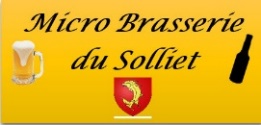 MBS - Micro Brasserie du Solliet23 Place de Charvin - 38000 GrenobleTél. : 09 50 22 xx xx - Fax 09 50 22 xx xxMél : accueil@mbs.com  -  Site : http://www.mbs.comObjet : Foire de Lyon du 23 mars au 2 avrilMadame, Monsieur,Nous vous comptons parmi nos fidèles clients et nous vous informons que notre entreprise sera présente à la foire de Lyon. Ce sera pour nous l’occasion de vous faire découvrir nos bières et notre nouvelle gamme de boissons sans alcool.  Foire de Lyon du 23 mars au 2 avril ; Eurexpo – ChassieuAdresse Bd Europe, AV Loiuis Blériot, 69686 Chassieu ; Hall 4 stand 236.Ouvert tous les jours de 10h à 20h NON STOP ; Nocturnes mardi 27 et vendredi 30 mars jusqu'à 22h.Si vous souhaitez venir sur notre stand, nous vous ferons parvenir 2 entrées gratuites. Pour les obtenir, répondez à ce mél en précisant votre demande.Dans l’attente de vous rencontrer, nous vous adressons nos meilleures salutations.M. Solliet DirecteurMission 7 - Réaliser un publipostage et une planche d’étiquettes Mission 7 - Réaliser un publipostage et une planche d’étiquettes Mission 7 - Réaliser un publipostage et une planche d’étiquettes 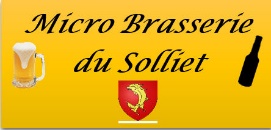 Durée : 40’ + 10’ou  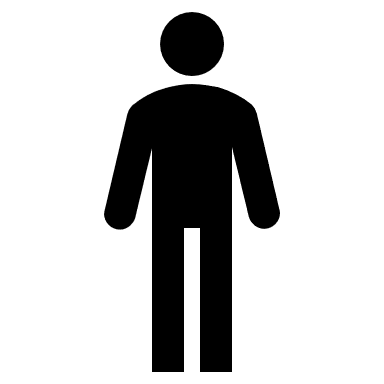 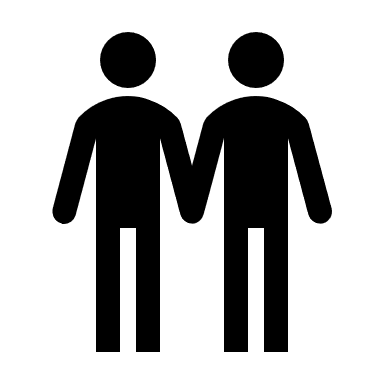 Source + fichier client